СОГЛАСОВАНО:                                                                                                            СОГЛАСОВАНО:                                                                                                                    УТВЕРЖДАЮ:Руководитель отдела архитектуры                                                            Руководитель территориальным    отделом                                                                         Глава Такучетского сельсоветаАдминистрации Богучанского района                                                Управления Роспотребнадзор                                                                                                                 По Красноярскому краю ______________ /__________________/                                            ___________________/_____________________/                                                     ______________________ Л.В.Окорокова«______»_______________ 2022 год                                                 «____»______________ 2022 год                                                                                «____»__________________ 2022 годСХЕМА расположения мест (площадки) накопления твердых бытовых отходов для физических лиц в масштабе 1:2000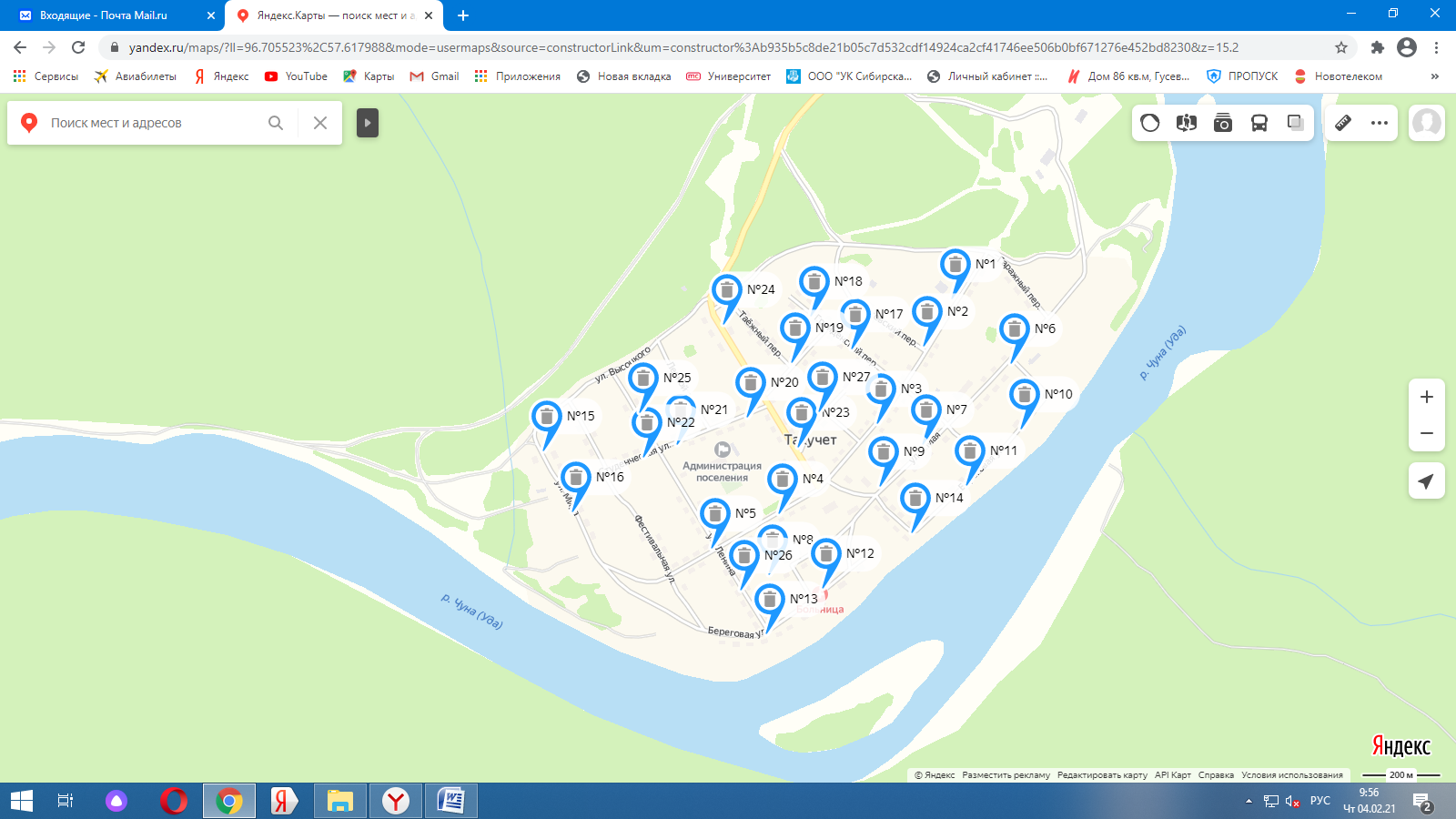 Численность населения – 602 ;                                                                                                                                                                                                                  приложение №1  к Постановление администрации от ____    ____                        Ильвес Наталья Александровна8 (39162) 2-15-63Ссылка на карту https://yandex.ru/maps/?um=constructor%3Ab935b5c8de21b05c7d532cdf14924ca2cf41746ee506b0bf671276e452bd8230&source=constructorLink№ п/пМесто расположения контейнерной площадкиМесто расположения контейнерной площадкиМесто расположения контейнерной площадкиМесто расположения контейнерной площадкиКоличество контейнеровДанные об источниках образования твердых коммунальных отходов, которые складируются в местах (на площадках) накопления твердых коммунальных отходовРасстояние между контейнерными площадками в м.ИНННомер контейнерной площадки№ п/пМуниципальное образованиеНаселенный пунктУлицаДомКоличество контейнеровДанные об источниках образования твердых коммунальных отходов, которые складируются в местах (на площадках) накопления твердых коммунальных отходовРасстояние между контейнерными площадками в м.ИНННомер контейнерной площадки123456789101Богучанский районТакучет50 Лет Октября72  накопления твердых коммунальных, несортированных отходов 100м240700503812Богучанский районТакучет50 Лет Октября192накопления твердых коммунальных, несортированных отходов100м240700503823Богучанский районТакучет50 Лет Октября312накопления твердых коммунальных, несортированных отходов100240700503834Богучанский районТакучет50 Лет Октября432накопления твердых коммунальных, несортированных отходов100240700503845Богучанский районТакучет50 Лет Октября282накопления твердых коммунальных, несортированных отходов100м240700503856Богучанский районТакучет1 Мая12накопления твердых коммунальных, несортированных отходов100м240700503867Богучанский районТакучет1 Мая122накопления твердых коммунальных, несортированных отходов100м240700503878Богучанский районТакучет1 Мая282накопления твердых коммунальных, несортированных отходов100м240700503889Богучанский районТакучет1 Мая161накопления твердых коммунальных, несортированных отходов100м2407005038910Богучанский районТакучетБереговая82накопления твердых коммунальных, несортированных отходов100м24070050381011Богучанский районТакучетБереговая182накопления твердых коммунальных, несортированных отходов100м24070050381112Богучанский районТакучетБереговая252накопления твердых коммунальных, несортированных отходов100м24070050381213Богучанский районТакучетБереговая332накопления твердых коммунальных, несортированных отходов100м24070050381314Богучанский районТакучетСпортивный12накопления твердых коммунальных, несортированных отходов100м24070050381415Богучанский районТакучетМира32накопления твердых коммунальных, несортированных отходов100м24070050381516Богучанский районТакучетМира112накопления твердых коммунальных, несортированных отходов100м24070050381617Богучанский районТакучетГрейденский71накопления твердых коммунальных, несортированных отходов100м24070050381718Богучанский районТакучетГрейденский 162накопления твердых коммунальных, несортированных отходов100м24070050381819Богучанский районТакучетСтуденческая82накопления твердых коммунальных, несортированных отходов100м24070050381920Богучанский районТакучетСтуденческая92накопления твердых коммунальных, несортированных отходов100м24070050382021Богучанский районТакучетСтуденческая191накопления твердых коммунальных, несортированных отходов100м24070050382122Богучанский районТакучетСтуденческая291накопления твердых коммунальных, несортированных отходов100м24070050382223Богучанский районТакучетГорького22накопления твердых коммунальных, несортированных отходов100м24070050382324Богучанский районТакучетГорького142накопления твердых коммунальных, несортированных отходов100м24070050382425Богучанский районТакучетЛенина82накопления твердых коммунальных, несортированных отходов100м24070050382526Богучанский районТакучетЛенина282накопления твердых коммунальных, несортированных отходов100м24070050382627Богучанский районТакучетСтроителей12накопления твердых коммунальных, несортированных отходов100м240700503827ИТОГОИТОГОИТОГОИТОГО50